CARE Checklist – 2016: Information for writing a case report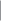 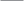 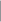 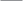 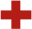 Checklist item descriptionTitleKey WordsAbstractIntroductionTimelinePatient InformationPhysical ExamDiagnosticAssessmentInterventionsFollow-up andOutcomesDiscussionPatient Perspective Informed ConsentAdditional Information1          Thewords“casereport”shouldbeinthetitlealongwiththeareaoffocus2           Fourtosevenkeywords—include“casereport”asoneofthekeywords3a         Background:Whatdoesthiscasereportaddtothemedicalliterature?3b         Casesummary:chiefcomplaint,diagnoses,interventions,and outcomes3c          Conclusion:Whatisthemain“take-away”lessonfromthiscase?4          Thecurrentstandardofcareandcontributionsofthiscase—withreferences(1-2paragraphs)5           Informationfromthiscasereportorganizedintoatimeline(tableorfigure) 6a          De-identifieddemographicandotherpatientorclientspecificinformation6 b           Chiefcomplaint—whatpromptedthisvisit?6c           Relevant history including past interventions and outcomes7           Relevant physical examination findings8a         Evaluations such as surveys, laboratory testing, imaging, etc.8b         Diagnostic reasoning including other diagnoses considered and challenges8c          Consider tables or figures linking assessment, diagnoses and interventions8d         Prognostic characteristics where applicable9a         Types such as life-style recommendations, treatments, medications, surgery9b         Intervention administration such as dosage, frequency and duration9c          Notechangesininterventionwith explanation9d         Otherconcurrentinterventions10a       Clinicianassessment(andpatientorclientassessedoutcomeswhenappropriate)10b       Importantfollow-updiagnostic evaluations10c       Assessmentofinterventionadherenceandtolerability, including adverse events11a       Strengthsandlimitationsinyourapproachtothis case11b       SpecifyhowthiscasereportinformspracticeorClinicalPracticeGuidelines(CPG)11c       Howdoesthiscasereportsuggestatestablehypothesis?11d       Conclusionsand rationale12        Whenappropriateincludetheassessmentofthepatientorclientonthisepisodeofcare13        Informedconsentfromthepersonwhoisthesubjectofthiscasereportisrequiredbymostjournals14        Acknowledgementsection;CompetingInterests; IRBapprovalwhenrequired_4/1____3/2___14-17/1_______18-22/1  23/1_______ Page2_______Page 2_______Page 3Page2_______page 2page3______________Page3_______Page3_______Page3Page4www.care-statement.org